FATYM Vranov nad Dyjí, Náměstí 20, 671 03 Vranov nad Dyjí;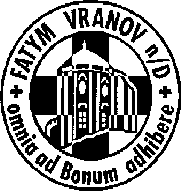 515 296 384, email: vranov@fatym.com; www.fatym.comBankovní spojení: Česká spořitelna č.ú.:1580474329/0800Od 27.12. platí PES 5 – tzn. při bohoslužbách 10% obsazených míst3. 1. – 2. neděle po Narození Páně7,30 Vratěnín – mše svatá7,30 Štítary - mše svatá9,00 Plenkovice - mše svatá9,15 Vranov - mše svatá10,15 Olbramkostel - mše svatá11,11 Lančov – mše svatá4. 1. pondělí po 2. neděli po Narození Páně – sv. Anděla z Foligna6,45 Vranov – mše svatá16,00 Vratěnín – mše svatá5. 1. úterý po 2. neděli po Narození Páně – sv. Telesfor16,00 Uherčice – mše svatá v kapli sv. Anežky v domě sl. Součkové18,06 Štítary – mše svatá6. 1. středa slavnost Zjevení Páně 7,30  Olbramkostel – mše svatá17,00 Šumná – svatá půlhodinka18,00 Lančov -  mše svatá7. 1. čtvrtek po Zjevení Páně – sv. Rajmunda z Peňafortu, kněze17,00 Vranov – mše svatá18,00 Šumná – mše svatá8. 1. pátek po Zjevení Páně – bl. Titus Zeman, mučedník8,00 Vranov – mše svatá16,30 Olbramkostel – mše svatá18,00 Plenkovice – mše svatá18,06 Štítary – mše svatá9. 1. sobota po Zjevení Páně – sv. Julián18,00 Zadní Hamry – mše svatá10. 1. – svátek Křtu Páně7,30 Vratěnín – mše svatá7,30 Štítary - mše svatá9,00 Plenkovice - mše svatá9,15 Vranov - mše svatá10,15 Olbramkostel - mše svatá11,11 Lančov – mše svatá11,30 Šumná -  mše svatáHeslo: Bůh sám sebe dává, člověkem se stává.Náš pan biskup Vojtěch Cikrle oznámil: uděluji až do odvolání věřícím v brněnské diecézi dispenz od osobní účasti na nedělní bohoslužbě (č. j. Ep/814/20).TKS